ΘΕΜΑ: «Σύγκληση Συνεδρίασης Οικονομικής Επιτροπής»Παρακαλούμε όπως προσέλθετε την 11ην Ιουλίου 2023 ημέρα Τρίτη και ώρα 9.30΄, στην αίθουσα συνεδριάσεων του δημοτικού καταστήματος επί της οδού Μαραθωνοδρόμου αριθμ. 95, προκειμένου να συμμετάσχετε στη συνεδρίαση της Οικονομικής Επιτροπής δια ζώσης σύμφωνα τις διατάξεις του άρθρου 11 του Ν. 5043/2023 (Α’ 91) και σύμφωνα με τις διατάξεις του άρθρου 75 του Ν. 3852/2010, όπως τροποποιήθηκαν από το άρθρο 77 του Ν. 4555/2018 και ισχύουν, όπου θα γίνει συζήτηση και θα ληφθούν αποφάσεις για τα κατωτέρω θέματα της ημερήσιας διάταξης:ΘΕΜΑΤΑ  ΗΜΕΡΗΣΙΑΣ  ΔΙΑΤΑΞΗΣΕισηγητική έκθεση της Οικονομικής Υπηρεσίας προς την Οικονομική  Επιτροπή και το Δημοτικό Συμβούλιο για την 3η (τρίτη) αναμόρφωση του προϋπολογισμού Οικονομικού Έτους 2023Αποδοχή χρηματοδότησης στο πλαίσιο ένταξης του έργου με τίτλο: «Νέες ψηφιακές υπηρεσίες και ανάπτυξη ευφυών εφαρμογών και συστημάτων έξυπνων πόλεων στο Δήμο Φιλοθέης - Ψυχικού» στο Πρόγραμμα «Αντώνης Τρίτσης»Λήψη απόφασης για εξώδικο συμβιβασμό του Δήμου στo αίτημα   σχετικά με αποζημίωση λόγω πτώσης δένδρου στο αυτοκίνητό της αιτούσας εταιρίας «ΦΑΡΜ ΜΑΡΚΕΤ ΕΛΛΑΣ Ι.Κ.Ε» με αρ.κυκλ. ΧΕΑ 5619 εξαιτίας της κακοκαιρίας με την ονομασία «ΜΗΔΕΙΑ» επι της οδού Κολοκοτρώνη αρ. 26 στην Κοινότητα Φιλοθέης.Λήψη απόφασης για εξώδικο συμβιβασμό του Δήμου επί αιτήσεων των Αριστείδη Φασιλάκη, Φώτιου Φασιλάκη, Δημήτριου Λασκαρίδη και Μαγδαληνής Λασκαρίδη για λήψη αποζημίωσης εξαιτίας ζημιών από την κακοκαιρία «ΕΛΠΙΣ»Έγκριση Πρακτικού Αξιολόγησης της Επιτροπής Διαπραγμάτευσης για Περιπτώσεις Προστασίας Αποκλειστικών Δικαιωμάτων και ανάθεση της υπηρεσίας «Συντήρηση και υποστήριξη εφαρμογής λογισμικού «Docutracks»»Έγκριση Πρακτικού Αξιολόγησης της Επιτροπής Διαπραγμάτευσης για Περιπτώσεις Προστασίας Αποκλειστικών Δικαιωμάτων και ανάθεση της υπηρεσίας «Συντήρηση και υποστήριξη εφαρμογών λογισμικού «Q-Prime» & «Staff 6»»Έγκριση Πρακτικού Αξιολόγησης της Επιτροπής Διαπραγμάτευσης για Περιπτώσεις Προστασίας Αποκλειστικών Δικαιωμάτων και ανάθεση της υπηρεσίας «Συντήρηση & υποστήριξη εφαρμογής λογισμικού «ΓΡΑΦΕΙΟ ΚΙΝΗΣΗΣ ΟΧΗΜΑΤΩΝ»»Έγκριση Πρακτικού Αξιολόγησης της Επιτροπής Διαπραγμάτευσης για Περιπτώσεις Προστασίας Αποκλειστικών Δικαιωμάτων και ανάθεση της υπηρεσίας «Ανανέωση αδειών χρήσης εφαρμογής λογισμικού «ΕΡΓΑ»»Ανάθεση στη δικηγόρο Νεκταρία Σκοτίδα ή Σκουτίδα Πάντου της εκδίκασης της  αίτησης Ασφαλιστικών Μέτρων των, Ιωάννη Παναγιωτίδη και Αναστάσιου Βλαχίδη κατά του Δήμου Φιλοθέης-Ψυχικού ενώπιον του  Μονομελούς Πρωτοδικείου Αθηνών και της συζήτησης του επ ευκαιρία αυτής αιτήματος χορήγησης προσωρινής διαταγής που εκδικάζεται την 17ην Ιουλίου 2023.Ανάθεση στη δικηγόρο Νεκταρία Σκοτίδα ή Σκουτίδα να γνωμοδοτήσει σχετικά  με την υπ’αρίθμ. 14 Απόφαση Κοινοτικού Συμβουλίου Φιλοθέης που αφορά την «Λήψη απόφασης για την ελεύθερη δίοδο προς το εστιατόριο «Παλαιά Αγορά» στην Κοινότητα Φιλοθέης»».Έγκριση πρακτικού αποσφράγισης και αξιολόγησης προσφορών για την παροχή της υπηρεσίας: «Συντήρηση και επισκευή σαρώθρων»  με τη διαδικασία της διαπραγμάτευσης χωρίς προηγούμενη δημοσίευση, κατά την περ. γ’ της παρ. 2 του άρθρου 32 του Ν. 4412/2016 (Α’ 147), λόγω κατεπείγουσας ανάγκης.    Ο  ΠΡOΕΔΡΟΣ                                                                                                            ΔΗΜΗΤΡΙΟΣ  ΓΑΛΑΝΗΣ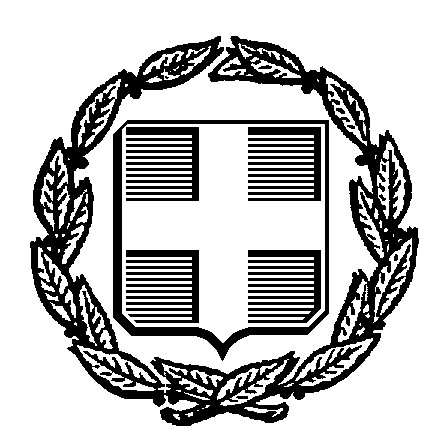  Ορθή επανάληψη  (προσθήκη 11ου θέματος) Ορθή επανάληψη  (προσθήκη 11ου θέματος)ΕΛΛΗΝΙΚΗ ΔΗΜΟΚΡΑΤΙΑΕΛΛΗΝΙΚΗ ΔΗΜΟΚΡΑΤΙΑ           Ψυχικό, 07/07/2023           Ψυχικό, 07/07/2023ΔΗΜΟΣ ΦΙΛΟΘΕΗΣ – ΨΥΧΙΚΟΥΔΗΜΟΣ ΦΙΛΟΘΕΗΣ – ΨΥΧΙΚΟΥ                               Αριθμ. Πρωτ.: 11528                               Αριθμ. Πρωτ.: 11528ΔΙΕΥΘΥΝΣΗ ΔΙΟΙΚΗΤΙΚΩΝ ΥΠΗΡΕΣΙΩΝΔΙΕΥΘΥΝΣΗ ΔΙΟΙΚΗΤΙΚΩΝ ΥΠΗΡΕΣΙΩΝΠΡΟΣ ΤΑΚΤΙΚΑ ΜΕΛΗ ΟΙΚΟΝΟΜΙΚΗΣ ΕΠΙΤΡΟΠΗΣ   ΖΕΠΠΟΥ-ΧΑΡΛΑΥΤΗ ΕΛΕΝΗΠΑΛΑΙΟΛΟΓΟΥ ΜΑΡΙΑ-ΧΡΙΣΤΙΝΑ ΠΑΠΑΧΡΟΝΗ ΓΕΩΡΓΙΟΚΑΡΑΤΖΑ ΖΑΦΕΙΡΙΑ (ΖΑΦΕΙΡΙΝΑ)ΞΥΡΙΔΑΚΗ ΠΑΝΤΕΛΗΧΑΡΟΚΟΠΟ ΠΑΝΤΕΛΗ ΤΜΗΜΑ ΥΠΟΣΤΗΡΙΞΗΣ ΠΟΛΙΤΙΚΩΝ ΟΡΓΑΝΩΝΤΜΗΜΑ ΥΠΟΣΤΗΡΙΞΗΣ ΠΟΛΙΤΙΚΩΝ ΟΡΓΑΝΩΝΠΡΟΣ ΤΑΚΤΙΚΑ ΜΕΛΗ ΟΙΚΟΝΟΜΙΚΗΣ ΕΠΙΤΡΟΠΗΣ   ΖΕΠΠΟΥ-ΧΑΡΛΑΥΤΗ ΕΛΕΝΗΠΑΛΑΙΟΛΟΓΟΥ ΜΑΡΙΑ-ΧΡΙΣΤΙΝΑ ΠΑΠΑΧΡΟΝΗ ΓΕΩΡΓΙΟΚΑΡΑΤΖΑ ΖΑΦΕΙΡΙΑ (ΖΑΦΕΙΡΙΝΑ)ΞΥΡΙΔΑΚΗ ΠΑΝΤΕΛΗΧΑΡΟΚΟΠΟ ΠΑΝΤΕΛΗ ΤΑΧ. Δ/ΝΣΗ: Μαραθωνοδρόμου 95ΤΑΧ. Δ/ΝΣΗ: Μαραθωνοδρόμου 95ΠΡΟΣ ΤΑΚΤΙΚΑ ΜΕΛΗ ΟΙΚΟΝΟΜΙΚΗΣ ΕΠΙΤΡΟΠΗΣ   ΖΕΠΠΟΥ-ΧΑΡΛΑΥΤΗ ΕΛΕΝΗΠΑΛΑΙΟΛΟΓΟΥ ΜΑΡΙΑ-ΧΡΙΣΤΙΝΑ ΠΑΠΑΧΡΟΝΗ ΓΕΩΡΓΙΟΚΑΡΑΤΖΑ ΖΑΦΕΙΡΙΑ (ΖΑΦΕΙΡΙΝΑ)ΞΥΡΙΔΑΚΗ ΠΑΝΤΕΛΗΧΑΡΟΚΟΠΟ ΠΑΝΤΕΛΗ Ψυχικό, Τ.Κ. 154 52Ψυχικό, Τ.Κ. 154 52ΠΡΟΣ ΤΑΚΤΙΚΑ ΜΕΛΗ ΟΙΚΟΝΟΜΙΚΗΣ ΕΠΙΤΡΟΠΗΣ   ΖΕΠΠΟΥ-ΧΑΡΛΑΥΤΗ ΕΛΕΝΗΠΑΛΑΙΟΛΟΓΟΥ ΜΑΡΙΑ-ΧΡΙΣΤΙΝΑ ΠΑΠΑΧΡΟΝΗ ΓΕΩΡΓΙΟΚΑΡΑΤΖΑ ΖΑΦΕΙΡΙΑ (ΖΑΦΕΙΡΙΝΑ)ΞΥΡΙΔΑΚΗ ΠΑΝΤΕΛΗΧΑΡΟΚΟΠΟ ΠΑΝΤΕΛΗ Πληρ.    : Σ. ΜάντακαΠληρ.    : Σ. ΜάντακαΠΡΟΣ ΤΑΚΤΙΚΑ ΜΕΛΗ ΟΙΚΟΝΟΜΙΚΗΣ ΕΠΙΤΡΟΠΗΣ   ΖΕΠΠΟΥ-ΧΑΡΛΑΥΤΗ ΕΛΕΝΗΠΑΛΑΙΟΛΟΓΟΥ ΜΑΡΙΑ-ΧΡΙΣΤΙΝΑ ΠΑΠΑΧΡΟΝΗ ΓΕΩΡΓΙΟΚΑΡΑΤΖΑ ΖΑΦΕΙΡΙΑ (ΖΑΦΕΙΡΙΝΑ)ΞΥΡΙΔΑΚΗ ΠΑΝΤΕΛΗΧΑΡΟΚΟΠΟ ΠΑΝΤΕΛΗ Τηλ.: 213 2014743-4ΠΡΟΣ ΤΑΚΤΙΚΑ ΜΕΛΗ ΟΙΚΟΝΟΜΙΚΗΣ ΕΠΙΤΡΟΠΗΣ   ΖΕΠΠΟΥ-ΧΑΡΛΑΥΤΗ ΕΛΕΝΗΠΑΛΑΙΟΛΟΓΟΥ ΜΑΡΙΑ-ΧΡΙΣΤΙΝΑ ΠΑΠΑΧΡΟΝΗ ΓΕΩΡΓΙΟΚΑΡΑΤΖΑ ΖΑΦΕΙΡΙΑ (ΖΑΦΕΙΡΙΝΑ)ΞΥΡΙΔΑΚΗ ΠΑΝΤΕΛΗΧΑΡΟΚΟΠΟ ΠΑΝΤΕΛΗ Fax: 210 672 2934ΠΡΟΣ ΤΑΚΤΙΚΑ ΜΕΛΗ ΟΙΚΟΝΟΜΙΚΗΣ ΕΠΙΤΡΟΠΗΣ   ΖΕΠΠΟΥ-ΧΑΡΛΑΥΤΗ ΕΛΕΝΗΠΑΛΑΙΟΛΟΓΟΥ ΜΑΡΙΑ-ΧΡΙΣΤΙΝΑ ΠΑΠΑΧΡΟΝΗ ΓΕΩΡΓΙΟΚΑΡΑΤΖΑ ΖΑΦΕΙΡΙΑ (ΖΑΦΕΙΡΙΝΑ)ΞΥΡΙΔΑΚΗ ΠΑΝΤΕΛΗΧΑΡΟΚΟΠΟ ΠΑΝΤΕΛΗ Εmail:epitropesds@0177.syzefxis.gov.grΚΟΙΝΑΝΑΠΛΗΡΩΜΑΤΙΚΑ ΜΕΛΗ ΟΙΚΟΝΟΜΙΚΗΣ ΕΠΙΤΡΟΠΗΣΧΑΝΑΚΟΥΛΑ ΑΘΑΝΑΣΙΟΤΡΕΖΟΥ ΜΑΡΙΑ-ΕΛΕΝΗΑΝΑΠΛΗΡΩΜΑΤΙΚΑ ΜΕΛΗ ΟΙΚΟΝΟΜΙΚΗΣ ΕΠΙΤΡΟΠΗΣΧΑΝΑΚΟΥΛΑ ΑΘΑΝΑΣΙΟΤΡΕΖΟΥ ΜΑΡΙΑ-ΕΛΕΝΗ(να παρευρεθούν στην συνεδρίαση της Οικονομικής Επιτροπής σε περίπτωση απουσίας των τακτικών μελών με τη σειρά της εκλογής τους).(να παρευρεθούν στην συνεδρίαση της Οικονομικής Επιτροπής σε περίπτωση απουσίας των τακτικών μελών με τη σειρά της εκλογής τους).